5TH MEETING OF THE SUBCOMMITTEE ON POLICY AND PROGRAMME OF WORK OF THE COMMITTEE OF PERMANENT REPRESENTATIVES (CPR) TO DISCUSS THE THEMATIC/COUNTRY ACTIVITIES IN AFRICA WITH SPECIFIC CASES OF ANGOLA, ETHIOPIA, MOZAMBIQUE AND RWANDA. Monday, 19 March 2018 at 2.00pm Conference Room 04Provisional AgendaAdoption of the Provisional Agenda.Discussion on Thematic/Country activities in Africa with specific cases of Angola, Ethiopia, Mozambique and Rwanda. 3.  Any Other Matters. 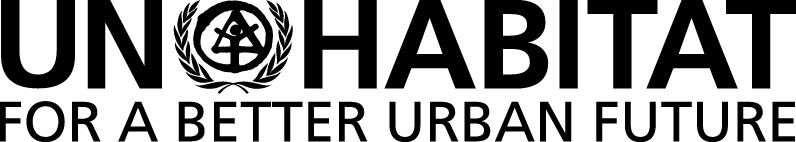 United Nations Human Settlements ProgrammeTel: +254-20 7623216UN-HabitatGCSecretariat@unhabitat.org